Rio tinto, 01 de setembro de 2019.Ao coordenador do Programa de Pós-Graduação em Ecologia e Monitoramento Ambiental Prof. Dr. Frederico França e a quem mais possa interessarDe: Prof.(a) nome do(a) docente, PPGEMA – UFPB.Assunto: Solicitação de agendamento e procedimentos para Defesa de Dissertação ou QualificaçãoPrezado coordenador e membros do colegiado,Solicito, na qualidade de orientador de projeto de mestrado do(a) aluno(a) nome da/o discente,matricula - 2018000000, o agendamento e providências necessárias para a defesa de dissertação ou qualificação atrelada ao seu projeto de mestrado, conforme dados abaixo:1) Título do projeto: Nome.2) Membros da Banca: Interno, externo e suplente.  3) Data de defesa: Dia e hora.4) Local:Cidade, Centro/Campus, Sala.À disposição para demais esclarecimentos.Atenciosamente,_____________________________Assinatura do(a) Orientador(a)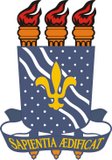 UNIVERSIDADE FEDERAL DA PARAÍBACENTRO DE CIÊNCIAS APLICADAS E EDUCAÇÃOPROGRAMA DE PÓS-GRADUAÇÃO EM ECOLOGIA E MONITORAMENTO AMBIENTAL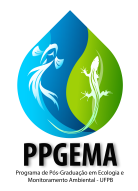 